Об установлении группы по оплате труда руководителей муниципальных учреждений культуры города Канска на 2019 год.	В соответствии с Решением Канского городского Совета депутатов от 30.05.2012 № 37-193 «О Положении о системе оплаты труда работников муниципальных учреждений культуры города Канска», Постановлением администрации города Канска от 01.06.2016 № 488 «Об утверждении Положения об оплате и стимулировании труда работников муниципальных учреждений культуры», руководствуясь статьями 30, 35 Устава города Канска, ПОСТАНОВЛЯЮ: 1. Установить группу по оплате труда руководителей муниципальных учреждений культуры города Канска на 2019 год согласно приложению к настоящему постановлению.2. Ведущему специалисту Отдела культуры администрации г. Канска (Н.А. Велищенко) разместить настоящее постановление на официальном сайте муниципального образования город Канск в сети Интернет и опубликовать в газете «Канский вестник».3. Контроль за исполнением настоящего постановления возложить на заместителя главы города по социальной политике Н.И. Князеву и заместителя главы города по экономике и финансам Н.В. Кадач.4.Постановление вступает в силу со дня официального опубликования и распространяется на правоотношения, возникшие с 01.01.2019 года. Глава города Канска                                                                        А.М. БересневГруппа по оплате труда руководителей муниципальных учреждений культуры города Канска на 2019 годНачальник Отдела культурыадминистрации г. Канска                                                                  И.В. Леонтьева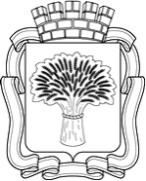 Российская ФедерацияАдминистрация города Канска
Красноярского краяПОСТАНОВЛЕНИЕРоссийская ФедерацияАдминистрация города Канска
Красноярского краяПОСТАНОВЛЕНИЕРоссийская ФедерацияАдминистрация города Канска
Красноярского краяПОСТАНОВЛЕНИЕРоссийская ФедерацияАдминистрация города Канска
Красноярского краяПОСТАНОВЛЕНИЕ05.04.2019 г.№277Приложение к постановлению администрации г. Канска от 05.04. 2019 № 277№п/пНаименование организацийГруппа по оплате труда1.Муниципальное бюджетное учреждение культуры «Городской Дом культуры г. Канска»I2.Муниципальное бюджетное учреждение культуры«Централизованная библиотечная система г. Канска»I3.Муниципальное бюджетное учреждение культуры«Канский краеведческий музей»III